Behavior Intervention Plan	 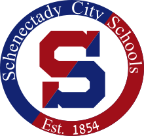 Confidential Student InformationSTUDENT STRENGTHS: Setting Events:SETTING EVENT STRATEGIESAntecedents:PREVENTATIVE/ ANTECEDENT STRATEGIES  Lagging Skills/ Unmet Needs to be addressed:INTERVENTION STRATEGIES/ TEACHING REPLACEMENT BEHAVIORS  RESPONSE TO REPLACEMENT BEHAVIORMaintaining Consequences:DE-ESCALATION/ RESPONSE STRATEGIES  Emergency Procedures:  Please refer to the attached Individual Crisis Management Plan (ICMP).Plan for home-school collaboration & communication:Data Collection Plan: List & attach data tracking sheets to be used for tracking target behavior(s), replacement behavior(s), and interventions.*DATE OF REVIEW:  				*BIPs should be reviewed within four to six weeks after implementation and in regular 4-6 week intervals after that using the district’s Progress Monitoring Report.  Each quarter, Progress Monitoring Reports must be reviewed with parents/guardians, uploaded to the IEP Direct Document Repository, and e-mailed to the district PPS secretary.Original BIP Date:Revision Date(s):Student Name:ID:ID:Date of Birth:Date of Birth:Date of Birth:Teacher:Age:Age:Grade:Grade:Grade:School:FBA Completed:FBA Completed:FBA Completed:FBA Completed:FBA Completed:Special Education Program & Related Services: Special Education Program & Related Services: Special Education Program & Related Services: Special Education Program & Related Services: Parent/ Guardians:Parent/ Guardians:Primary Phone Number:Primary Phone Number:Primary Phone Number:Primary Phone Number:Primary Phone Number:Parent/ Guardian Permission for FBA Received:Parent/ Guardian Permission for FBA Received:Parent/ Guardian Permission for FBA Received:Parent/ Guardian Permission for FBA Received:FBA/ BIP Team MembersFBA/ BIP Team MembersFBA/ BIP Team MembersFBA/ BIP Team MembersFBA/ BIP Team MembersFBA/ BIP Team MembersFBA/ BIP Team MembersFBA/ BIP Team MembersFBA/ BIP Team MembersFBA/ BIP Team MembersFBA/ BIP Team MembersFBA/ BIP Team MembersFBA/ BIP Team MembersFBA/ BIP Team MembersNameNameNameTitle/ Relationship to StudentTitle/ Relationship to StudentTitle/ Relationship to StudentDates of Involvement & Meeting Attendance Dates of Involvement & Meeting Attendance Dates of Involvement & Meeting Attendance Dates of Involvement & Meeting Attendance Dates of Involvement & Meeting Attendance Dates of Involvement & Meeting Attendance Dates of Involvement & Meeting Attendance Dates of Involvement & Meeting Attendance Parent/ Legal GuardianParent/ Legal GuardianParent/ Legal GuardianStudentStudentStudentPrincipal/ AdministratorPrincipal/ AdministratorPrincipal/ AdministratorSpecial Education TeacherSpecial Education TeacherSpecial Education TeacherClassroom TeacherClassroom TeacherClassroom TeacherSchool Social WorkerSchool Social WorkerSchool Social WorkerSchool PsychologistSchool PsychologistSchool PsychologistSchool CounselorSchool CounselorSchool CounselorBehavior SpecialistBehavior SpecialistBehavior SpecialistFIRST TARGET BEHAVIOR:  FIRST TARGET BEHAVIOR:  FIRST TARGET BEHAVIOR:  Baseline DataIntensity:___Mild (disruptive but not dangerous to self or others)___Moderate (verbal/physical threats and/or destruction to physical environment); or ___Severe (poses physical danger to self or others)Baseline DataFrequency:Baseline DataDuration:Baseline DataLatency:Function(s) of the Behavior:Hypothesis Statement:Desired replacement behavior(s):Long-term outcomes:Strategy or Support OfferedPerson(s) ResponsibleTimelineReview and address confidential contextual factors summarized in Functional Behavior Assessment (FBA), as applicable.  School Psychologist or Social WorkerAs needed.Strategy/ Skill to be TaughtPerson(s) ResponsibleTimelineStrategy/ Skill to be TaughtPerson(s) ResponsibleTimelineReplacement Behavior(s)Adult ResponsibleResponse to Target Behavior/ Environmental Modification/ De-Escalation ResponsePerson(s) ResponsibleData Collection ToolFrequency of Data CollectionPerson Responsible